PLAN DE FORMATION À L’ENTREVUE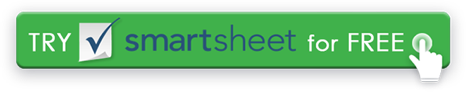 INFORMATIONS SUR LES EMPLOYÉSNOM DE L’EMPLOYÉID DE L’EMPLOYÉDATE D’AUJOURD’HUINOM DE L’ÉVALUATEURPOSTE OCCUPÉDATE DE DÉBUT DE L’EMPDÉPARTEMENTDERNIÈRE RÉVISIONTITRE DE L’ÉVALUATEURACTIVITÉS DE LA SEMAINE 1DESCRIPTION DE L’ACTIVITÉACTIF / MAINTIENPOINT DE CONTACTSTATUTCOMMENTAIRESACTIFTERMINÉTENIREN COURSACTIVITÉS DE 30 JOURSDESCRIPTION DE L’ACTIVITÉACTIF / MAINTIENPOINT DE CONTACTSTATUTCOMMENTAIRESACTIVITÉS DE 60 JOURSDESCRIPTION DE L’ACTIVITÉACTIF / MAINTIENPOINT DE CONTACTSTATUTCOMMENTAIRESACTIVITÉS DE 90 JOURSDESCRIPTION DE L’ACTIVITÉACTIF / MAINTIENPOINT DE CONTACTSTATUTCOMMENTAIRESDÉMENTITous les articles, modèles ou informations fournis par Smartsheet sur le site Web sont fournis à titre de référence uniquement. Bien que nous nous efforcions de maintenir les informations à jour et correctes, nous ne faisons aucune déclaration ou garantie d’aucune sorte, expresse ou implicite, quant à l’exhaustivité, l’exactitude, la fiabilité, la pertinence ou la disponibilité en ce qui concerne le site Web ou les informations, articles, modèles ou graphiques connexes contenus sur le site Web. Toute confiance que vous accordez à ces informations est donc strictement à vos propres risques.